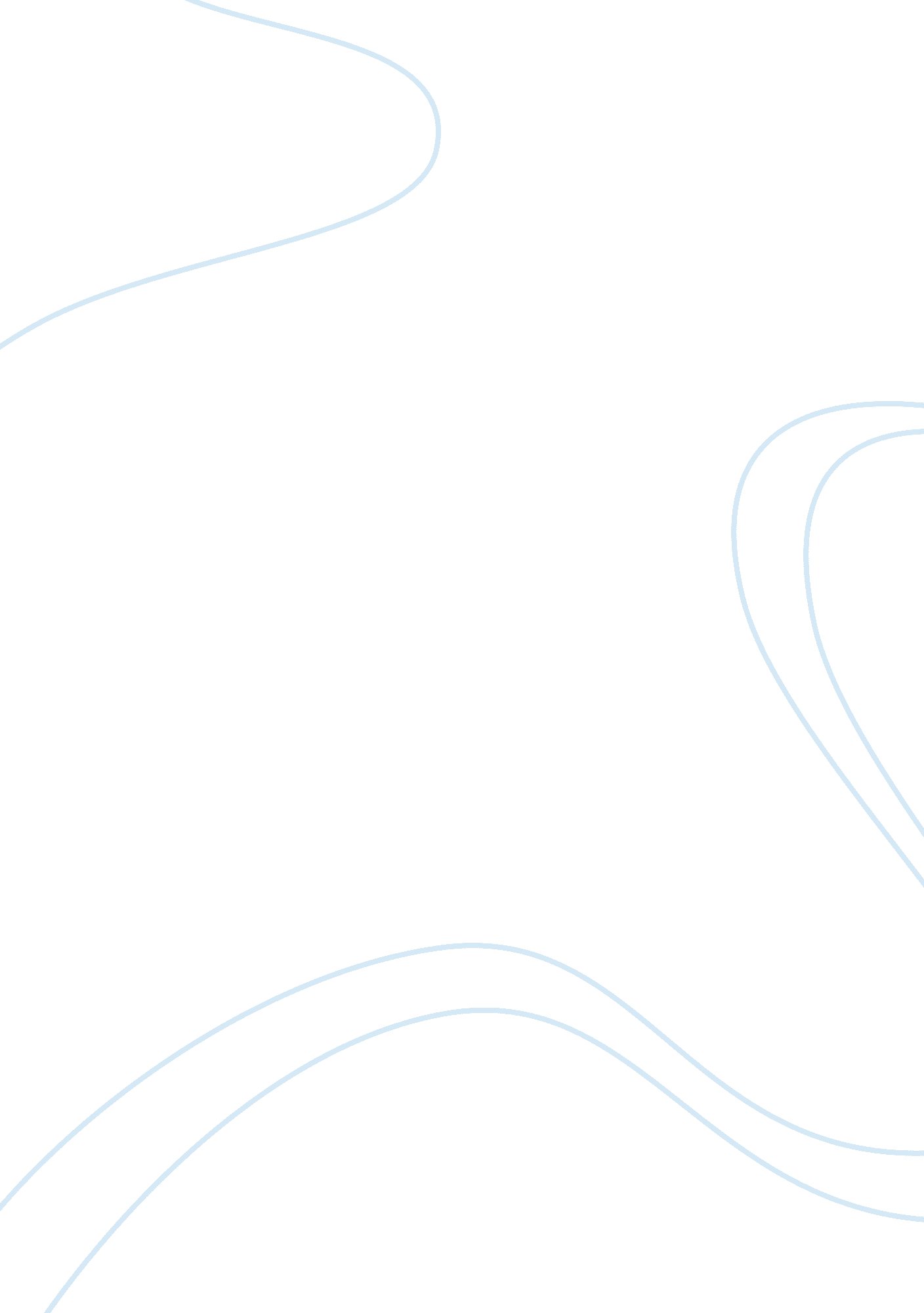 Abuse on nurses in hospitals in statistical relevant dataHealth & Medicine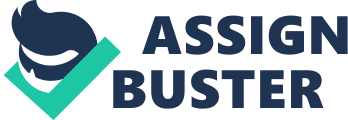 Quantitative Article Critique of the, “ Nurse exposure to various forms of abuse” by Spector, Zhou & Che (2014). Results Data Analysis Data analysis in this scenario entailed analysis of descriptive data, and the process was executed using using SPSS Statistics software. Correlation between dependent and independent varibles was perfomed using t-test and differences between the factors associated with nurses’ exposure to various forms of abuse was done using logistic regression analysis method (Spector, Zhou & Che, 2014). In summary, appropriate data analysis techniques were utilized and the result findings represted a true indication of the nursing issue at hand. Findings Upon data analysis, the findings established that the average exposure rates stood at “ 36. 4% for physical violence, 39. 7% for bullying, 66. 9% for non-physical violence, and 25% for sexuak harassment” (Spector, Zhou & Che, 2014). Overal, the result findings are very plausible and dependable, and the stataistical signficance was set at at p <. 05. Reliability and Validity The element of reliability and validity is evidently expressed in the research article, and the obtained findings are valid and trustworthy, and they clearly describe the research problem at hand, which is nurses’ exposure to various forms abuse during service delivery. The obtained research findings are very credible and reliable, and they present a true indication of the issues that nurse’s encounter during service delivery. Discussion Interpretation of findings The findings show that majority of nurses’ ennounter violence in the course of their duty, and such violence is predominant in emergency, geriatric department. In a nutshell, these result findings are well analyzed and interpreated and all its content fall within the context of previous research studies. Therefore, it is appropriate to say that the results findings answer the research questions, and potrays a true picture of the issue under investigation based on the primary data collected. Implications/recommendations The researchers closed the curtains by affirming that nurses endure various challenges during service delivery and restate the need to equip nurses with various skills and strategies to adress issues that may affect their perfomance during care. In addition, it provides new insights of dealing with issues that may hinder nurses from providing quality, safe, evidence-based, and affordable nursing care. Global Issues Presentation This research article is clearly written and well-organized into various sub-sections, and adheres to the typical or normal research study format. Researcher Credibility This research study was performed by a team of very competent nursing researchers, with PHDs and other postgraduate studies, thus making them very well-informed, skilled, and knowldegble in regard to the issue under investigation. Summary Assessment Apart from the few drawbacks and limitations identified by the researchers, the overall research findings are valid and plausible, and as a student nurse I have a one hundred percent confidence in what they potrays and as well as its truth value. In addition, the research findings tend to provide credible and significant evidence that can be adopted by caregivers during service delivery. Qualitative Article Critique of, “ Male victims of domestic abuse: Implications for health visiting practices” by Perryman and Appleton (2016). Results Data Analysis After data collection, the collected data in audio-tapes was first transcribed and after that it was confirmed to be a true account of the particpants responses via an inductive approach as depicted by Braun and Clarkes (2006). The obtained data was in turn decoded and the principal premises or themes were identified. In this scenario, appropriate data analysis techniques were adopted. Findings The result findings identified 19 primary research studies that were utilized for thematic analysis, and after a thorough invetsigation four themes that include “ violent relationship”, “ harms and behaviours”, “ risk” and “ seeking help” were identified (Perryman & Appleton, 2016). The result findings are very plausible and consistent, but they don’t have appropariate stataistical signficance. Reliability and Validity Even though the notion of reliability and validity is not evidently expressed in the research article, the obtained findings are valid and trustworthy, and they clearly describe the research problem which is the ever increasing cases of domestic violence among males. Discussion on Theoretical Integration Theoretical framework in this study is evidently expounded and the inerpretive process led to the formation of four themes with each theme linked to the research objectives. The authors utilized critical theory that asserts that domestic abuse is related to political ethnical and historical concepts (Perryman & Appleton, 2016). Discussion Interpretation of findings The result findings pointed out that a significant number of males endure domestic violence. Generally, all the major themes from the study are clearly identified and interpreted, and potrays a true picture of the primary data collected. Implications/recommendations It’s without a doubt that conclusion and implications of the study are clearly elaborated. The findings affirms that majority of men suffer in silence. The major implication of this study is that it provides new insights of dealing with victims of domestic violence. Therefore, the implications and recommendations for this research study are rational and all- inclusiv Global Issues Presentation This research article is clearly written and well-organized into various sub-sections, and adheres to the typical or normal research study format (Burns & Grove, 2011). Researcher Credibility This research study was performed by a team of very competent nursing researchers, with PHDs and other postgraduate studies, thus making them very well-informed, skilled, and knowldegble in regard to the issue under investigation. Summary Assessment Apart from the few limitations identified by the researchers, the overall research findings are valid and plausible, and as a student nurse I have a one hundred percent confidence in what it potrays. 